BON COURAGE!!! (sg)DIALOGUE PIAF 1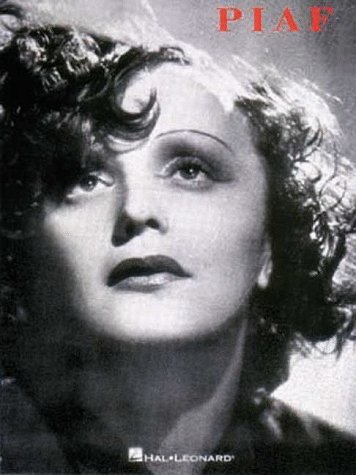 vem är det där?det är en bild av Édith Piafär hon känd?javisst, mycket känd, känner du inte till henne?nej, jag tror inte dethon är en fransk sångerskanär föddes hon?hon föddes den 19/12/1915 på trottoaren på 72 rue de Bellevilleok, historien om trottoaren är inte santnej, säkert intesom ung är hon mycket fattighon bor hos sin farmor som har en bordellsenare följer hon med sin pappavad gör hennes pappa?han är cirkusartist; ”gummimannen” kallar man honomÉdith sjunger ocksåman upptäcker hennes stora talang1933 får hon ett barn, Marcelle, som dör 2 år senareÉdith fortsätter att sjunga på gatorna i Parisen dag när hon sjunger på gatan så passerar en herrevem är denne man?jo, han heter Louis Leplée och han är direktör för en cabaré på Champs-Elyséeshon börjar arbeta för honom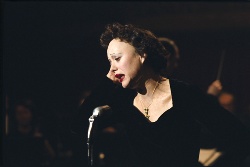 han ger Édith namnet Piafvad betyder det?på slang är piaf en liten fågel, en sparvÉdith gör stor succémen Leplée mördas 1936 och det är en stor skandalPiaf fortsätter att sjunga på gatorna1937 tar hon kontakt med Raymond Asso som hjälper hennenu blir Piaf en känd sångerska på music-hall i Parishon spelar teater ocksåpå teatern träffar hon Jean Cocteau, en fransk författareJean Cocteau och Édith Piaf är bästa vännerhennes pappa dör 1944 och hennes mamma dör 1945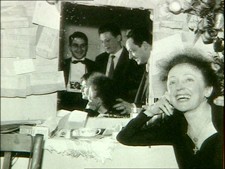 1945 skriver hon sin första sång ”Livet i rosa”1947 gör hon stor succé i USA och träffar boxaren Marcel CerdanMarcel Cerdan dör i en flygolycka 28/10/1949Édith Piaf är förkrossad och börjar ta drogerhon gifter sig 1952 med Jacques Pillsefter många succéer i USA och i hela världen är hennes hälsa ömtålig1959 ramlar hon på scen i New Yorkhon återkommer till Paris och sjunger på OlympiaCharles Dumont skriver ”Nej, jag ångrar ingenting”, som Piaf sjungerhon träffar Théophanis Lamboukas som hon kallar Sarapo som betyder ”jag älskar dig” på grekiskade gifter sig den 9:e oktober 1962klockan 13h10 den 10 oktober 1963 dör Édith Piaf i Plascassier, nära Grassehon är begravd på Père-Lachaisekyrkogården i ParisDIALOGUE PIAF 2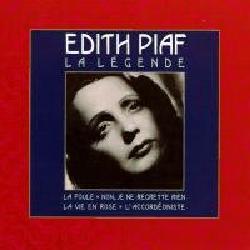 känner du till Édith Gassion?ja, det är Édith Piafjust det, det är hennes riktiga namnpiaf betydder liten fågel på slangPiaf är en mycket känd sångerskahon var fattig som barnhon sjunger på gatornahennes pappa arbetar på cirkus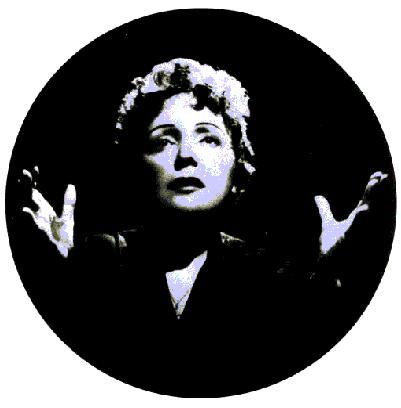 hon bor hos sin farmor som har en bordellhon får ett barn 1933vad heter barnet?Marcelle men hon dör vid 2 års ålderPiaf sjunger många kända franska sångert.ex. ”Livet i rosa””Nej, jag ångrar ingenting””min legionär”hon gifter sig flera gångerhon har en intensiv kärlekshistoria med Marcel Cerdanvem då?Marcel Cerdan, världsmästare i boxning 1949han dör i en flygolycka Piaf är en ömtålig personhon tar droger, särskilt morfin1962 träffar hon en grekisk sångare som bor i Frankrikevad heter han?han heter Théophanis Lamboukasha, vilket lustigt namn!ja, det säger Piaf också; hon ändrar hans namn till Théo SarapoSarapo betyder Jag älskar dig på grekiskade gifter sig den 9:e oktober 1962Édith Piaf dör den 10 oktober 1963 nära staden Grassehennes bästa vän, Jean Cocteau, dör dagen efterÉdith Piaf vilar på Père-Lachaisekyrkogården i Paris22 exercices sur le texte; Stade de France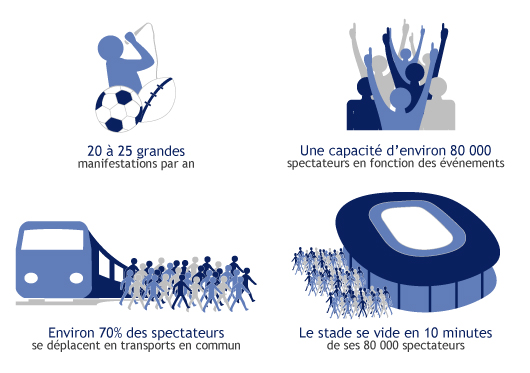 22 exercices sur le texte; Stade de France4 Bibendum; 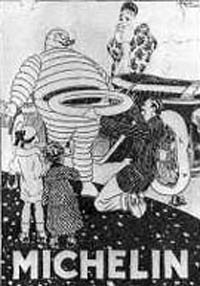 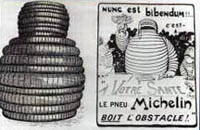 Bibendum; traduction, questions et réponses: översätt frågorna och besvara dem! 1Cannes-devoir; *inget facit till denna övningexercices sur CannesDIALOGUE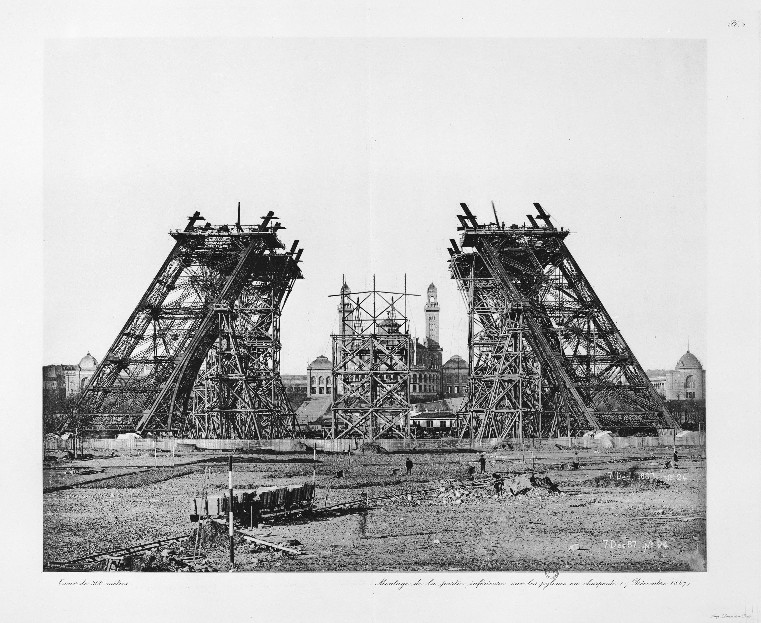 hejsan; hur mår du?hejsan! så därvilken underbar dag! eller hur?javisst, men jag har ont i huvudetjaha, vad har du gjort?jag vet intehar du mycket arbete nu?ja, jag jobbar för mycketvad jobbar du med?jag är brevbärare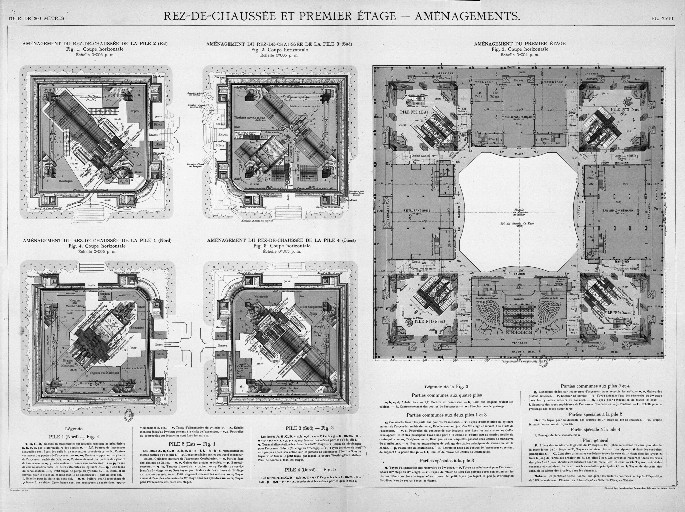 det är väl kul?nja, man måste springa myckethur dags börjar du på morgonen?jag börjar klockan 04.30oj, oj, hur dags går du upp då?jag går upp klockan 03.30det är tidigt!ja, för tidigt för migoch hur dags slutar du då?jag slutar klockan 12.30är du ledig sedan?nej, klockan 13.00 börjar jag mitt jobb på snabbköpetvad gör du där?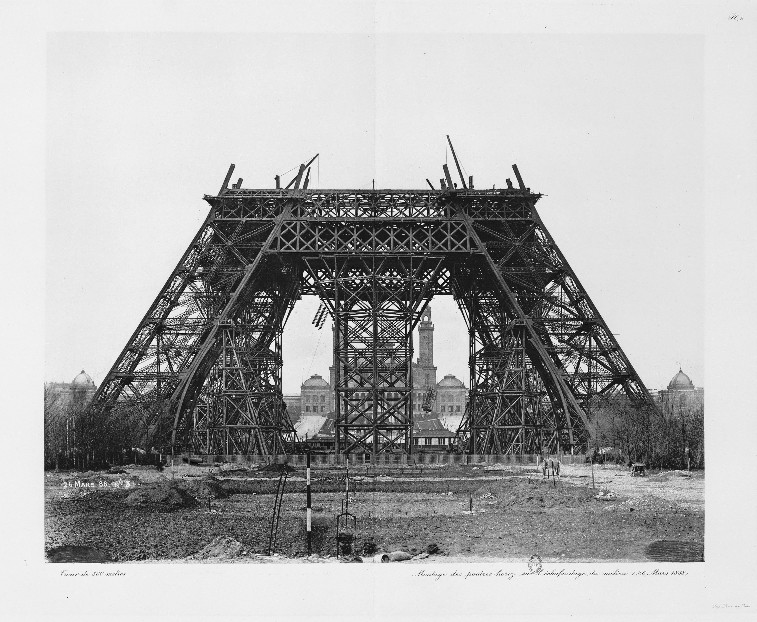 lite av allttycker du om ditt arbete?det gårtjänar du mycket pengar?inte alltför mycketvad har du i lön? (le salaire)som brevbärare tjänar jag 1250 euro i månadendet är inte mycketnej, och på snabbköpet tjänar jag cirka 975 eurovill du inte byta arbete då?ja, men vad ska jag göra då?tja, sök jobb på något företag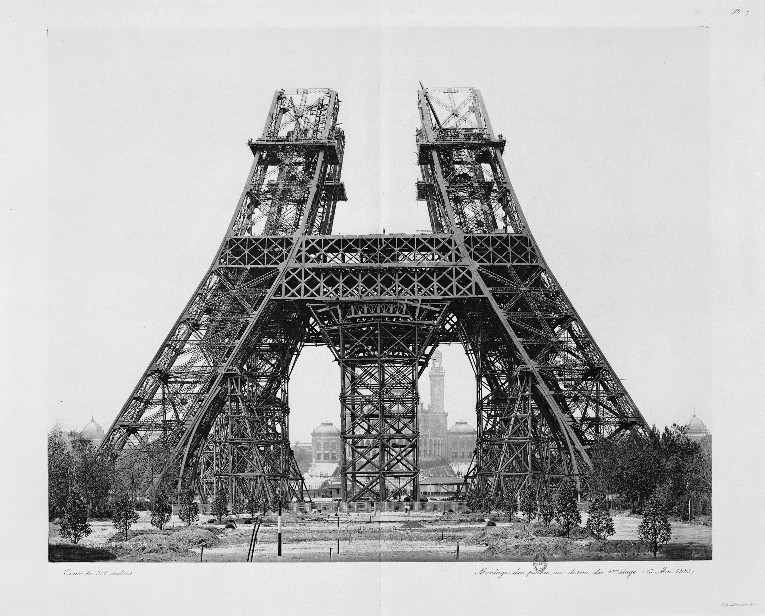 ja, kanske dethar du en utbildning? (une formation)jag har bara studentexamen från gymnasietvill du inte studera på universitetet?jodå, men det är dyrthar du familj?ja, jag har två barnhur gamla är de?de är 7 och 11 år gamlavad heter de?de heter Liam och Coralienej, nu måste jag gå, hej då!hej då och ha en trevlig dagtack detsammaCOMMUNICATION; rencontre 1corrigé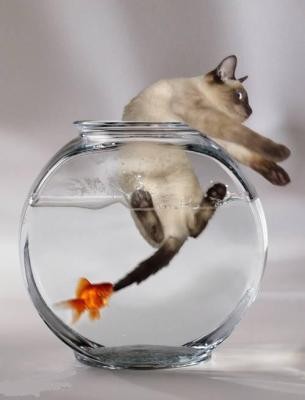 DIALOGUE PIAF 1 corrigévem är det där?; qui est-ce? (qui est-ce ça?)det är en bild av Édith Piaf; c’est une photo d’EPär hon känd? – elle est connue?javisst, mycket känd, känner du inte till henne? bien sûr, très connue, tu ne la connais pas?nej, jag tror inte det; non, je ne crois pashon är en fransk sångerska; elle est une chanteuse françaisenär föddes hon? – quand est-elle née?hon föddes den 19/12/1915 på trottoaren på 72 rue de Belleville; elle est née le 19/12/1915 sur le trottoir du 72 rue de Bellevilleok, historien om trottoaren är inte sant; d’accord, l’histoire du trottoir n’est pas vraienej, säkert inte; non, certainement passom ung är hon mycket fattig; jeune, elle est très pauvrehon bor hos sin farmor som har en bordell; elle habite chez sa grand-mère qui a un bordelsenare följer hon med sin pappa; plus tard elle accompagne son pèrevad gör hennes pappa? que fait son père? (qu’est-ce que son père fait?)han är cirkusartist; ”gummimannen” kallar man honom; il est artiste de cirque; on l’appelle l’homme-caoutchoucÉdith sjunger också; Edith chante aussiman upptäcker hennes stora talang; on découvre son grand talent1933 får hon ett barn, Marcelle, som dör 2 år senare; en 1933 elle a un enfant, Marcelle, qui meurt 2 ans plus tardÉdith fortsätter att sjunga på gatorna i Paris; Edith continue à chanter dans les rues de Parisen dag när hon sjunger på gatan så passerar en herre; un jour quand elle chante dans la rue un monsieur passevem är denne man?; qui est cet homme?jo, han heter Louis Leplée och han är direktör för en cabaré på Champs-Elysées; il s’appelle LL et il est directeur d’un cabaret sur les Champs-Elyséeshon börjar arbeta för honom; elle commence à travailler pour luihan ger Édith namnet Piaf; il donne à Édith le nom de Piafvad betyder det?; qu’est-ce que ça veut dire?på slang är piaf en liten fågel, en sparv; en argot piaf est un petit oiseau, un moineauÉdith gör stor succé; Édith fait un grand succèsmen Leplée mördas 1936 och det är en stor skandal; mais Leplée est assassiné en 1936 et c’est un grand scandalePiaf fortsätter att sjunga på gatorna; Piaf continue à chanter dans les rues1937 tar hon kontakt med Raymond Asso som hjälper henne; en 1937 elle prend contact avec RA qui l’aidenu blir Piaf en känd sångerska på music-hall i Paris; maintenant Piaf devient une chanteuse connue dans les music-halls à Parishon spelar teater också; elle fait du théâtre aussipå teatern träffar hon Jean Cocteau, en fransk författare; au théâtre elle rencontre JC, un écrivain françaisJean Cocteau och Édith Piaf är bästa vänner; JC et EP sont meilleurs amishennes pappa dör 1944 och hennes mamma dör 1945; son père meurt en 1944 et sa mère meurt en 19451945 skriver hon sin första sång ”Livet i rosa”; en 1945 elle écrit sa première chanson: La vie en rose1947 gör hon stor succé i USA och träffar boxaren Marcel Cerdan; en 1947 elle fait un grand succès aux États-Unis et rencontre le boxeur MCMarcel Cerdan dör i en flygolycka 28/10/1949; MC meurt dans un accident d’avion le 28/10/1949Édith Piaf är förkrossad och börjar ta droger; EP est navrée et commence à prendre des drogueshon gifter sig 1952 med Jacques Pills; elle se marie en 1952 avec JPefter många succéer i USA och i hela världen är hennes hälsa ömtålig; après plusieurs succès aux États-Unis et dans le monde entier sa santé est fragile1959 ramlar hon på scen i New York; en 1959 elle tombe sur scène à New Yorkhon återkommer till Paris och sjunger på Olympia; elle revient à Paris et chante à l’OlympiaCharles Dumont skriver ”Nej, jag ångrar ingenting”, som Piaf sjunger; Charles Dumont écrit ”Non, je ne regrette rien” que Piaf chantehon träffar Théophanis Lamboukas som hon kallar Sarapo som betyder ”jag älskar dig” på grekiska; elle rencontre TL qu’elle appelle Sarapo qui veut dire ”je t’aime” en grecde gifter sig den 9:e oktober 1962; ils se marient le 9 octobre 1962klockan 13h10 den 10 oktober 1963 dör Édith Piaf i Plascassier, nära Grasse; à 13h10 le 10 octobre 1963 EP meurt (est morte) à Plascassier, près de Grassehon är begravd på Père-Lachaisekyrkogården i Paris; elle est enterrée au cimetière du Père-Lachaise à ParisDIALOGUE PIAF 2 corrigékänner du till Édith Gassion? Tu connais EG?ja, det är Édith Piaf Oui, c’est EPjust det, det är hennes riktiga namn; c’est ça, c’est son vrai nompiaf betydder liten fågel på slang; piaf veut dire petit oiseau en argotPiaf är en mycket känd sångerska; Piaf est une chanteuse très connuehon var fattig som barn; elle était pauvre comme enfant (quand elle était enfant)hon sjunger på gatorna; elle chante dans les rueshennes pappa arbetar på cirkus; son père travaille dans un cirquehon bor hos sin farmor som har en bordell; elle habite chez sa grand-mère qui a (tient) un bordelhon får ett barn 1933; elle a un enfant en 1933vad heter barnet?; comment s’appelle l’enfant?Marcelle men hon dör vid 2 års ålder; Marcelle mais elle meurt à l’âge de 2 ansPiaf sjunger många kända franska sånger; Piaf chante beaucoup de chansons françaises connuest.ex. ”Livet i rosa”; par exemple ”La vie en rose””Nej, jag ångrar ingenting” ”Non, je ne regrette rien””min legionär” ”Mon légionnaire”hon gifter sig flera gånger; elle se marie plusieurs foishon har en intensiv kärlekshistoria med Marcel Cerdan; elle a une histoire d’amour intense avec MCvem då? qui (qui ça – qui donc?)Marcel Cerdan, världsmästare i boxning 1949; MC, champion du monde de boxehan dör i en flygolycka; il meurt (il est mort) dans un accident d’avion Piaf är en ömtålig person; Piaf est une personne fragilehon tar droger, särskilt morfin; elle prend des drogues, surtout de la morphine1962 träffar hon en grekisk sångare som bor i Frankrike; en 1962 elle rencontre un chanteur grec qui habite en Francevad heter han?; comment s’appelle-t-il?han heter Théophanis Lamboukas; il s’appelle TLha, vilket lustigt namn!; ha, quel nom drôle!ja, det säger Piaf också; hon ändrar hans namn till Théo Sarapo; oui, Piaf le dit aussi; elle change son nom en Théo SarapoSarapo betyder Jag älskar dig på grekiska; Sarapo veut dire Je t’aime en grecde gifter sig den 9:e oktober 1962; ils se marient le 9 octobre 1962Édith Piaf dör den 10 oktober 1963 nära staden Grasse; EP meurt (est morte) le 10 octobre 1963 près de la ville de Grassehennes bästa vän, Jean Cocteau, dör dagen efter; son meilleur ami, JC, meurt le jour suivant (après)Édith Piaf vilar på Père-Lachaisekyrkogården i Paris; EP repose au cimetière du Père-Lachaise à Paris22 exercices sur le texte; Stade de France4 Bibendum; corrigéexercices sur CannesDIALOGUECOMMUNICATION; rencontre 1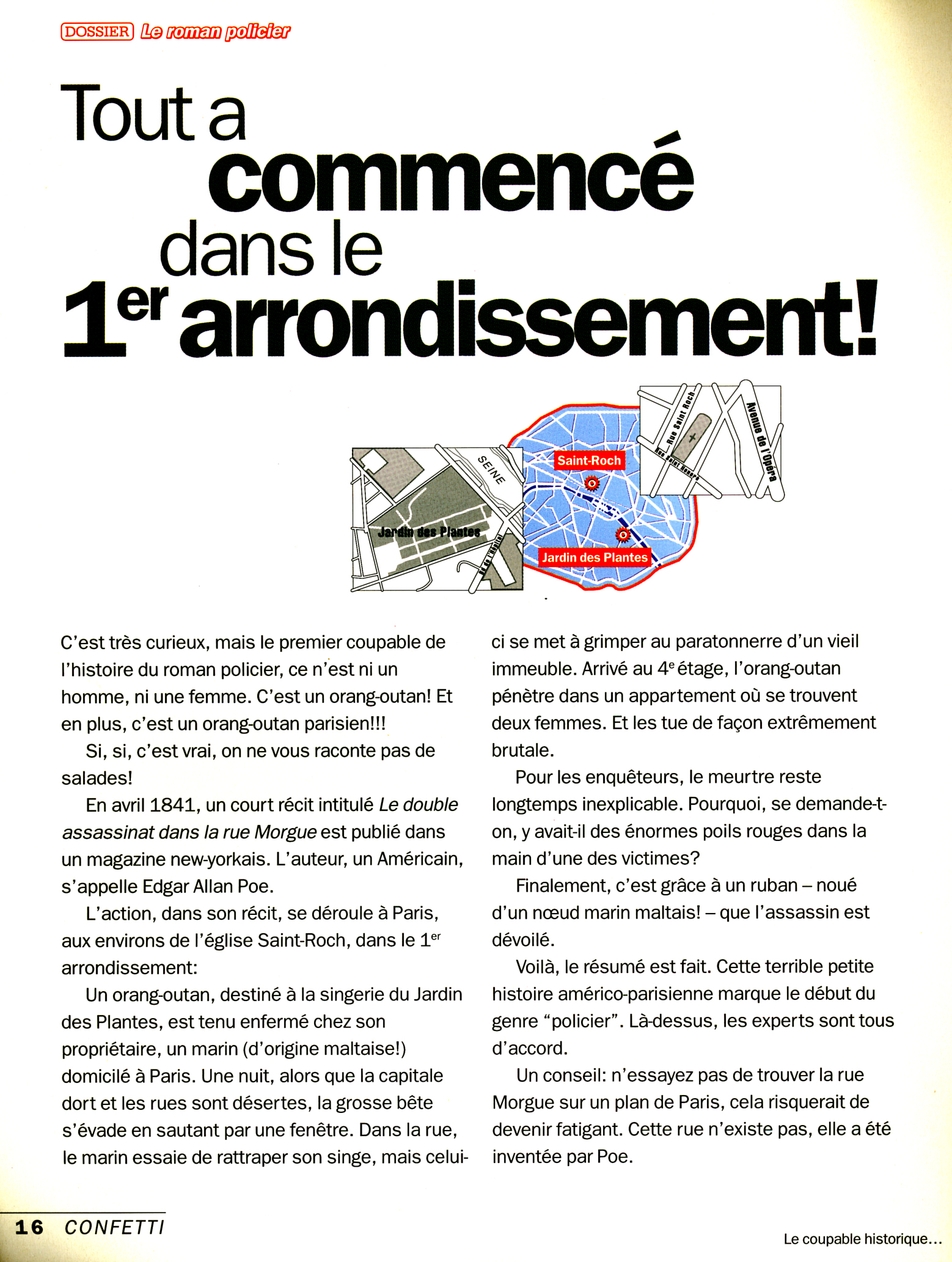 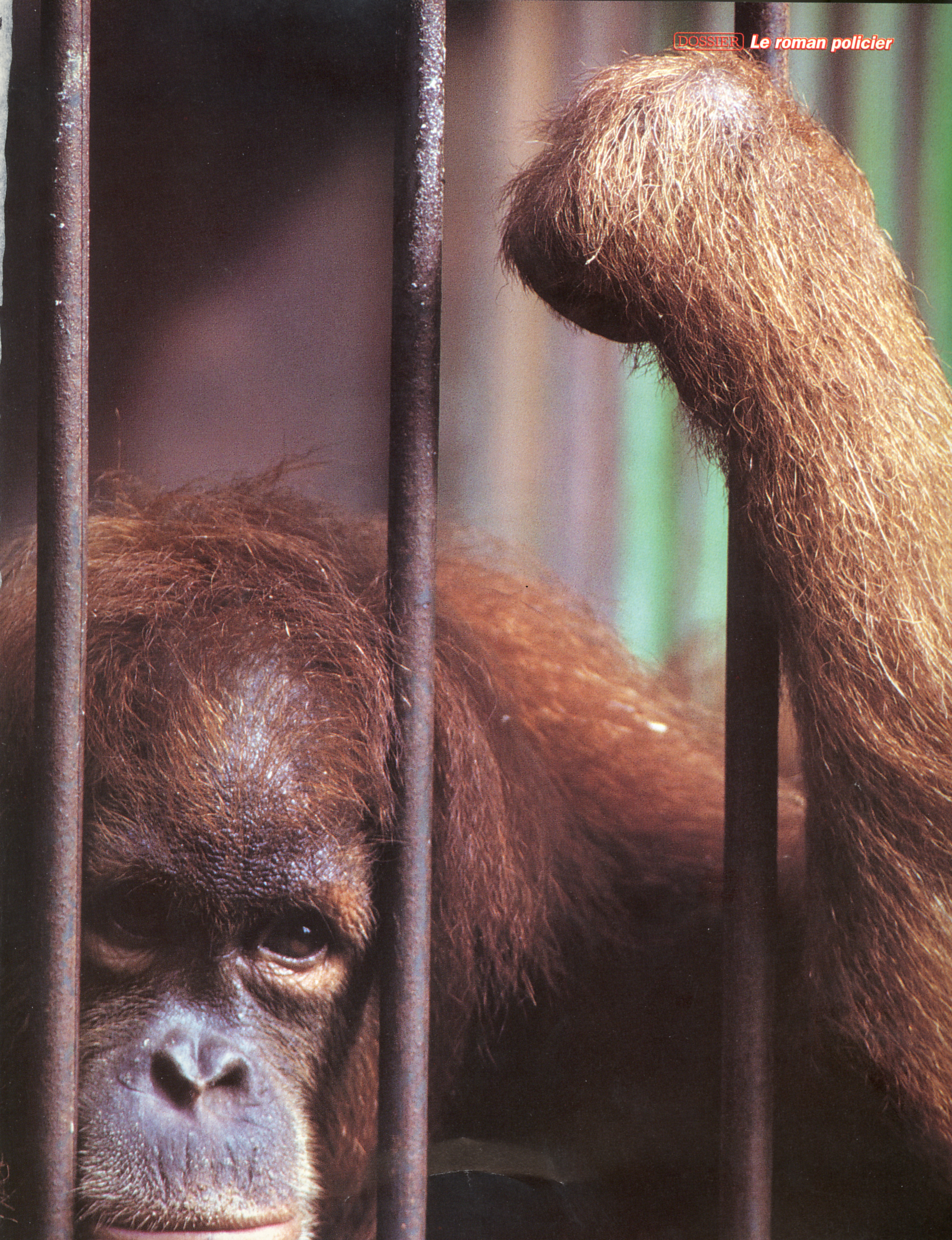 exercices de français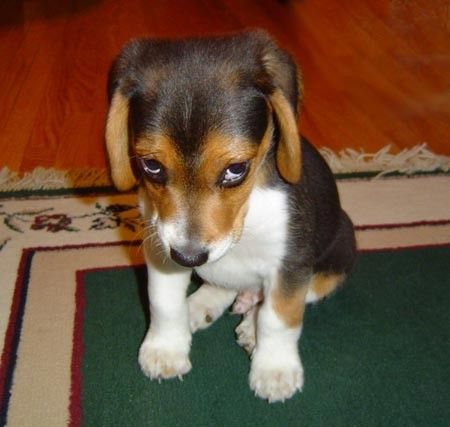 till prov classe 3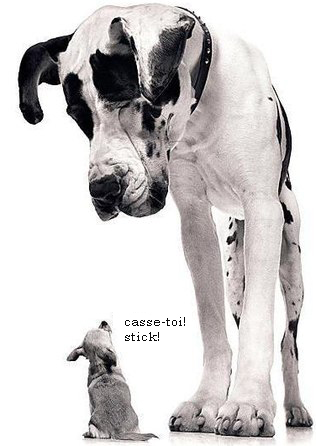 3:èmele Stade de France; vad är det ?hur mycket väger den ?hur många åskådare kan den ta emot ?vad hände den 12 : e juli 1998 ?vem gjorde det tredje målet för Frankrike ?vilka är « De Blåa » ?vad heter staden där denna stadion ligger ?vem är Emmanuel Petit?vad finns det mer att se i Saint-Denis?från vilket sekel är katedralen i Saint-Denis ?hur många toaletter finns det på stadion ?vad är den låga tribunen ?hur många platser har den låga tribunen?vad är det för speciellt med den låga tribunen ?vilka lag spelade finalen 1998 ?vilken titel fick de franska spelarna efter matchen ?nämn några franska spelare från finalenle Stade de France; qu’est-ce que c’est?combien pèse ce stade?combien de spectateurs peut-il accueillir?que s’est-il passé le 12 juillet 1998?qui a marqué le troisième but pour la France?qui sont ”les Bleus”?comment s’appelle la ville où se trouve le stade de France?qui est Emmanuel Petit?à part le stade de France, qu’est-ce qu’il y a à voir à Saint-Denis?de quel siècle date la cathédrale de Saint-Denis?il y a combien de toilettes au stade de France?la tribune basse, qu’est-ce que c’est?il y a combien de places à la tribune basse?qu’est-ce qu’elle a de spécial cette tribune?quelles deux équipes ont joué la finale de 1998?quel titre les Bleus ont-ils obtenu après cette finale?citez quelques joueurs français de cette finalequ’est-ce qu’on peut voir dans la cathédrale de Saint-Denis?sur quoi reposent toutes les sections inférieures?trouvez une photodu stade de France sur internetQu’est-ce que c’est le Bib?Qui a inventé le Bib?Comment s’appelle l’usine de Bib?Dans quelle ville est né le Bib?Qu’est-ce que c’est que l’usine Michelin?Quand a-t-on inventé le Bib?Comment appelle-t-on Clermont-Ferrand?Qu’est-ce que c’est que le Guide Rouge?Qu’est-ce que c’est que l’Auvergne?où est-ce qu’on met généralement le Bib?vad är Bib?vem uppfann Bib?vad är Michelin?vad kallas även Clermont-Ferrand?var ligger Clermont-Ferrand?vad är Bib gjord av (från början)?vad uppfann bröderna Michelin?när uppfann man Bib?varför fick man idén till Bib?vad är Auvergne?var placerar man normalt sett Bib?vad är ”Den Röda Guiden”?1Vad är Cannes och var ligger det ?2Vilken stor händelse utspelas i Cannes ?3När och hur länge utspelar sig denna händelse ?4Vad är la Croisette ? Varför heter det så ?5Vad gör man bl.a. i Festivalpalatset?6Vad är Guldpalmen?7Vad finns i de vita tälten? Var ligger de?8Vad är le Carlton?9Var ligger hamnen?10Förklara ordet ”vedette” på franska11övrigt om textenla Croisette, qu’est-ce que c’est?que se passe-t-il à Cannes au mois de mai?il dure combien de jours ce festival?comment appelle-t-on ”Le Martinez, le Majestic et le Carlton”?dans quel hôtel logent normalement les vedettes américaines?décrivez la Croisette!pourquoi il y a des tentes? qu’est-ce qu’il y a dans ces tentes?la Palme d’Or, qu’est-ce que c’est?d’où vient le nom de la Croisette?où se trouve Cannes?qu’est-ce qui se trouve au numéro 1 du boulevard?que fait-on au Palais des Festivals et des Congrès?où se trouve le port?expliquez le mot ”vedette”savoirpartirvouloirjejejetututuilililnousnousnousvousvousvousilsilsilshej, vad heter du?jag heter Amélie och vad heter du?jag heter Sébastien; är du inte härifrån?nej, jag kommer inte härifrånvarifrån kommer du då? från USA?nej, jag är från Sverigevad! bor du i Sverige!javisst, känner du till Sverige?inte alls, i vilken stad bor du?jag bor i Arvikaok, vad gör du här?jag är på semester här med min klassjaha, du är på skolresa alltså?ja, just deti vilken klass går du?jag går i 9:an och du?jag går i 3:an på gymnasietär det jobbigt i skolan?ja, det är tråkigtjag gillar inte heller skolanvad har du besökt i Paris då?idag har vi besökt Notre Dame och i går besökte vi Eiffeltornetunderbart, vad tycker du om Paris då?det är en vacker stad men det är väldigt stortja, har du besökt Louvren då?ja, i morse besökte vi Louvrenvad tycker du om Louvren?det är fint men lite jobbigtjag älskar Louvrenbor du i Paris?nästan, jag bor i förortenhar du syskon?nej, jag har inga syskon, har du?ja, jag har en brorär det fint i Sverige?ja, det är ett vackert landjag skulle vilja åka till Sverige en dagjag bjuder dig till Sverigehäftigt! jag kommer!nu måste jag gåvad ska ni göra i kväll?vi skall titta på Sacré-Coeur och äta middag vid foten av Sacré-Coeurha en trevlig kväll dåja tack, tack det sammahej då min sköna!hej då, lilla fransosförlåt?nej, jag skämtar; hej då vackra kille...le Stade de France; qu’est-ce que c’est?c*est un énorme stade de football (et de sport)combien pèse ce stade?le stade pèse 500 000 tonnescombien de spectateurs peut-il accueillir?il peut accueillir 80 000 spectateursque s’est-il passé le 12 juillet 1998?il y avait la finale de la Coupe du monde/la France gagne la finale de la Coupe du Monde de footballqui a marqué le troisième but pour la France?c’est Emmanuel Petit qui a marqué le troisième but pour la Francequi sont ”les Bleus”?c’est l’équipe nationale de Francecomment s’appelle la ville où se trouve le stade de France?elle s’appelle Saint-Denisqui est Emmanuel Petit?c’est un joueur de foot françaisà part le stade de France, qu’est-ce qu’il y a à voir à Saint-Denis?il y a la cathédrale à voir à Saint-Denisde quel siècle date la cathédrale de Saint-Denis?elle date du 12 :ème siècleil y a combien de toilettes au stade de France?il y a 670 toilettes au stade de Francela tribune basse, qu’est-ce que c’est?ce sont les 25000 places les plus proches de la pelouse et cette tribune est mobile/c’est la tribune la plus proche de la pelouseil y a combien de places à la tribune basse?il y a 25000 placesqu’est-ce qu’elle a de spécial cette tribune?la tribune est mobilequelles deux équipes ont joué la finale de 1998?la France et le Brésil ont joué la finale de 1998quel titre les Bleus ont-ils obtenu après cette finale?ils sont devenus champions du mondecitez quelques joueurs français de cette finaleEmmanuel Petit, Thierry Henry, Didier Deschamps, Fabien Barthès, Lilian Thuram, Zidanequ’est-ce qu’on peut voir dans la cathédrale de Saint-Denis?on peut voir les tombes de presque tous les anciens rois de Francesur quoi reposent toutes les sections inférieures?elles reposent sur des coussins gonflablesQu’est-ce que c’est le Bib?c’est un petit bonhomme de pneusQui a inventé le Bib?les frères Michelin ont inventé le BibComment s’appelle l’usine de Bib?l’usine de Bib s’appelle MichelinDans quelle ville est né le Bib?le Bib est né à LyonQu’est-ce que c’est que l’usine Michelin?l’usine de Michelin est une usine de pneusQuand a-t-on inventé le Bib?on a inventé le Bib en 1894Comment appelle-t-on Clermont-Ferrand?on l’appelle la capitale mondiale de pneuQu’est-ce que c’est que le Guide Rouge?le Guide Rouge est un livre des restaurants et des hôtelsQu’est-ce que c’est que l’Auvergne?l’Auvergne est une région françaiseoù est-ce qu’on met généralement le Bib?normalement on met le Bib sur le toit ou sur la calandrela Croisette, qu’est-ce que c’est?c’est le grand boulevard à Cannes/la grande ruela Croisette, vad är det ?det är den stora boulevarden i Cannes/den stora gatanque se passe-t-il à Cannes au mois de mai?il y a un grand festival de filmvad händer i Cannes i majmånad ?det är en stor filmfestivalil dure combien de jours ce festival?il dure 12 jours / ce festival dure 12 jourshur många dagar varar denna festival ?den varar i 12 dagar/denna festival varar i 12 dagarcomment appelle-t-on ”Le Martinez, le Majestic et le Carlton”? on les appelle les trois hôtels magiquesvad kallar man  ”Le Martinez, le Majestic och le Carlton”?man kallar dem de tre magiska hotellendans quel hôtel logent normalement les vedettes américaines?les vedettes américaines habitent au Carltonpå vilket hotell bor normalt sett de amerikanska stjärnorna ?de amerikanska stjärnorna bor på Carltondécrivez la Croisette! c’est une promenade de plage de sable finbeskriv la Croisette !det är en strandpromenad med fin sandpourquoi il y a des tentes? qu’est-ce qu’il y a dans ces tentes?il y a des tentes blanches où on boit des cocktailsvarför finsn det tält ?vad finns det i dessa tält ?det finns vita tält där man dricker cocktailla Palme d’Or, qu’est-ce que c’est?c’est un prix célèbre pour le meilleur réalisateur de l’annéeGuldpalmen, vad är det ?det är ett berömd pris för årets bästa regissörd’où vient le nom de la Croisette?parce qu’il y avait autrefois une petite croix au bout de ce boulevardvarifrån kommer namnet la Croisette ?därför att förr i tiden fanns det ett litet kors i änden av denna boulevardoù se trouve Cannes? Cannes se trouve sur la Côte d’Azurvar ligger Cannes ?Cannes ligger på den franska Rivieranqu’est-ce qui se trouve au numéro 1 du boulevard? il y a le Palais des festivals vad ligger på nummer 1 på boulevarden ?där finns Festivalpalatsetque fait-on au Palais des Festivals et des Congrès? on montre les films au palais des Festivalsvad gör man på Festival- och Kongresspalatset ?man visar filmerna på Festivalpalatsetoù se trouve le port? le port se trouve en face du Palais des Festivalsvar ligger hamnen ?hamnen ligger mittemot Festivalpalatsetexpliquez le mot ”vedette” c’est une personne très connueförklara ordet « stjärna »det är en mycket känd personhejsan; hur mår du?bonjour; ça va?hejsan! så därbonjour! comme ci comme çavilken underbar dag! eller hur?quelle journée merveilleuse! n’est-ce pas?javisst, men jag har ont i huvudetbien sûr, mais j’ai mal à la têtejaha, vad har du gjort?ah bon, qu’est-ce que tu as fait?jag vet inteje ne sais pashar du mycket arbete nu?tu as beaucoup de travail maintenant?ja, jag jobbar för mycketoui, je travaille tropvad jobbar du med?qu’est-ce que tu fais comme travail?jag är brevbärareje suis facteurdet är väl kul?c’est drôle, non?nja, man måste springa mycketeh ben, il faut beaucoup courirhur dags börjar du på morgonen?à quelle heure commences-tu le matin?jag börjar klockan 04.30je commence à 04h30oj, oj, hur dags går du upp då?oh là là, tu te lèves à quelle heure alors ?jag går upp klockan 03.30je me lève à 03h30det är tidigt!c’est tôt!ja, för tidigt för migoui, trop tôt pour moioch hur dags slutar du då?et tu finis à quelle heure alors?jag slutar klockan 12.30je finis à midi et demieär du ledig sedan?tu es libre ensuite?nej, klockan 13.00 börjar jag mitt jobb på snabbköpetnon, à une heure je commence mon travail au supermarchévad gör du där?qu’est-ce que tu fais là-bas ?lite av alltun peu touttycker du om ditt arbete?tu aimes ton travail?det gårça vatjänar du mycket pengar?tu gagnes beaucoup d’argent?inte alltför mycketpas tropvad har du i lön? (le salaire)quel est ton salaire?/tu gagnes combien?som brevbärare tjänar jag 1250 euro i månadencomme facteur, je gagne 1250 euros le moisdet är inte mycketce n’est pas beaucoupnej, och på snabbköpet tjänar jag cirka 975 euronon, et au supermarché je gagne environ 975 eurosvill du inte byta arbete då?tu ne veux pas changer de travail alors?ja, men vad ska jag göra då?si, mais qu’est-ce que je vais faire alors?tja, sök jobb på något företagben, cherche du travail dans une entrepriseja, kanske detoui, peut-êtrehar du en utbildning? (une formation)tu as une formation?jag har bara studentexamen från gymnasietj’ai seulement le bac (du lycée)vill du inte studera på universitetet?tu ne veux pas étudier à la fac ?jodå, men det är dyrtsi, mais c’est cherhar du familj?tu as une famille?ja, jag har två barnoui, j’ai deux enfantshur gamla är de?ils ont quel âge?de är 7 och 11 år gamlails ont 7 et 11 ansvad heter de?ils s’appellent comment?de heter Liam och Coralieils s’appellent Liam et Coralienej, nu måste jag gå, hej då!maintenant je dois y aller, au revoir!hej då och ha en trevlig dagau revoir et bonne journéetack detsammamerci, pareillementsavoirpartirvouloirjesaisjeparsjeveuxtusaistuparstuveuxilsaitilpartilveutnoussavonsnouspartonsnousvoulonsvoussavezvouspartezvousvoulezilssaventilspartentilsveulenthej, vad heter du?bonjour, tu t’appelles comment?jag heter Amélie och vad heter du?je m’appelle Amélie et toi tu t’appelles comment?jag heter Sébastien; är du inte härifrån?je m’appelle Sébastien; tu n’es pas d’ici?nej, jag kommer inte härifrånnon, je ne viens pas d’icivarifrån kommer du då? från USA?d’où viens-tu alors? des États-Unis?nej, jag är från Sverigenon, je suis de Suèdevad! bor du i Sverige!quoi! tu habites en Suède?!javisst, känner du till Sverige?bien sûr, tu connais la Suède?inte alls, i vilken stad bor du?non pas du tout, tu habites à quelle ville?jag bor i Arvikaj’habite à Arvikaok, vad gör du här?d’accord, qu’est-ce que tu fais ici?jag är på semester här med min klassje suis en vacances ici avec ma classejaha, du är på skolresa alltså?ah bon, tu es en voyage scolaire donc?ja, just detoui, c’est çai vilken klass går du?tu es en/dans quelle classe?jag går i 9:an och du?je suis en 3:ème et toi?jag går i 3:an på gymnasietje suis en terminale au lycéeär det jobbigt i skolan?c’est dur à l’école?ja, det är tråkigtoui, c’est chiant/ennuyeuxjag gillar inte heller skolanje n’aime pas l’école non plusvad har du besökt i Paris då?qu’est-ce que tu as visité à Paris alors?idag har vi besökt Notre Dame och i går besökte vi Eiffeltornetaujourd’hui, on a visité le Notre Dame et hier on a visité la Tour Eiffelunderbart, vad tycker du om Paris då?magnifique, que penses-tu de Paris alors?det är en vacker stad men det är väldigt stortc’est une belle ville mais c’est très grandja, har du besökt Louvren då?oui, alors tu as visité le Louvre?ja, i morse besökte vi Louvrenoui, ce matin on a visité le Louvrevad tycker du om Louvren?qu’est-ce que tu penses du Louvre?det är fint men lite jobbigtc’est joli mais un peu dur/chiantjag älskar Louvrenj’adore le Louvrebor du i Paris?tu habites à Paris?nästan, jag bor i förortenpresque, j’habite dans la banlieuehar du syskon?tu as des frères et soeurs?nej, jag har inga syskon, har du?non, je n’ai pas de frères et soeurs/je suis fils unique et toi tu en as?ja, jag har en broroui, j’ai un frèreär det fint i Sverige?c’est beau en Suède?ja, det är ett vackert landoui, c’est un joli paysjag skulle vilja åka till Sverige en dagj’aimerais bien aller en Suède un jourjag bjuder dig till Sverigeje t’invite en Suèdehäftigt! jag kommer!chouette! je viens! / je viendrai!nu måste jag gåmaintenant je dois partirvad ska ni göra i kväll?qu’est-ce que vous allez faire ce soir?vi skall titta på Sacré-Coeur och äta middag vid foten av Sacré-Coeuron va regarder le Sacré-Coeur et on va dîner au pied du Sacré-Coeurha en trevlig kväll dåbonne soirée alorsja tack, tack det sammamerci, pareillementhej då min sköna!au revoir ma belle!hej då, lilla fransosau revoir petit Françaisförlåt?pardon?nej, jag skämtar; hej då vackra kille...non, je plaisante; au revoir beau mec....